Professional Training Volunteer Role DescriptionPrevention and Testing TeamPurpose of the RoleWithin this role, you will have the opportunity to connect with target communities throughout North East London through:remote and in-person professional trainingthe development and tailoring of live webinars, sexual health awareness workshops and other sexual health contentpromoting HIV awareness and increasing the uptake of sexual health servicesYou will report to the Professional Training Lead and work with the Prevention and Testing Team.Key ActivitiesAssisting in identifying and mapping out specific organisations and venues who might be interested in and have need for professional trainingHelping to educate around HIV awareness to promote good sexual health and increase the uptake of HIV testing and other sexual health servicesEngaging community groups, businesses, charities, faith groups and other organisations who work with those at enhanced need in North East LondonProactively giving out information and share knowledge on HIV and STI testing and other sexual health information (e.g., PrEP, PEP, contraception, etc.)Attending relevant workshops and training sessionsWorking within Positive East’s policies and proceduresTraining and SupportGeneral Volunteer InductionOutreach TrainingTraining in Professional Training DeliveryRegular supervisionBenefits of the RoleGain experience of working in the charity sectorGain experience with public speaking and training delivery in professional settingsGain interpersonal skills that are useful in both professional and personal lifeDevelop your knowledge and skills of HIV testing and prevention, including opportunities to help deliver HIV awareness workshopsReceive ongoing support in conducting your role as well as continual personal developmentDevelop computer skills, including database systemsBe part of a vibrant network of valued volunteers at Positive EastPersonal Specification** Having a criminal record will not necessarily prevent you from volunteering with us but may depend on the nature of the circumstances/background of the conviction.Hours and commitmentDuring the working week and outside “normal” office hours, including evenings and weekends. Required commitment: Positive East expects a minimum monthly commitment of 7 hours, (usually 2 x 3 hour shifts, but this may vary) for a minimum of six (6) months once trained.Once a session is scheduled and agreed to, attendance is mandatory unless for unavoidable reasons. Unexcused absences without prior notice of 3 times will be grounds for dismissal as a volunteer.LocationRemote delivery through online platformsVarious locations across East London where community groups meet (optional)Positive East, 159 Mile End Road, London, E1 4AQ (Stepney Green tube)More informationFor more information or to discuss volunteering opportunities please contact Positive East’s Volunteer Manager at Maria.Kubler@positiveeast.org.uk Other opportunitiesWe also offer workshops, information stalls and testing services in the community. If you’d be interested supporting the delivery of these services, please let us know.RequirementsEssentialDesirableNo formal qualifications are needed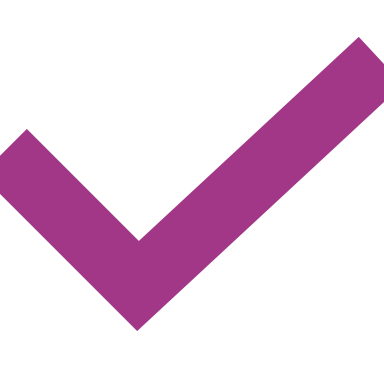 Confident use of English (both spoken and written)A desire to engage the community regarding sexual healthDedication and commitment to Positive East’s mission and objectivesMember of one of our target communitiesAn enhanced DBS Check is required for this Volunteering Role**Skills and abilitiesPunctuality and reliabilityA willingness to speak publicly whilst delivering workshops and training sessions in front of groups of professionalsAn interest in working with people from different backgrounds and culturesAn ability to work on your own as well as part of a teamBasic computer skillsUnderstand, respect, and maintain confidentialityGood organisational skills and an ability to manage your own workUnderstand and work within appropriate boundariesAbility to record information clearly and accurately